DIRECT DONATION CAMPAIGN 2018-2019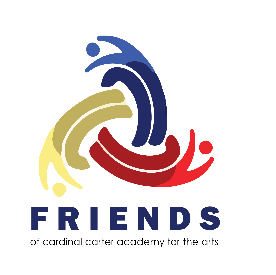 Dear Carter Families,Welcome back! As we begin the 2018-2019 school year, Friends is launching their annual DIRECT DONATION CAMPAIGN. Here at Carter we have so many needs that are not funded by the TCDSB and therefore there is a huge need to raise money. Direct Donation was started to eliminate the need for multiple fundraising activities, such as raffles and chocolate sales. Your generous donations will help to provide the enriched learning experiences needed for our very talented students.Friends of Cardinal Carter is the fundraising arm of the school and works directly with the school administration to help fund critical needs in all subjects, not just the arts, and for the general well-being of the students. ALL DONATIONS GO DIRECTLY BACK TO THE SCHOOL to enrich and enhance our student’s education.Any donation is greatly appreciated and a tax receipt for all donations over $20 are provided. Corporate donations are now being accepted. Please reach out to Kevin Hendershot at (416) 346-5597 OR friendsofccaa.business@gmail.com if you own a business or know someone who would consider a corporate donation or sponsorship.DID YOU KNOW? Last year your generous donations totalled over $30,000. This allowed us to enhance technology in the classrooms, including funding another computer lab at Carter, to enhance the theatre experience with new wireless mics and Cyclorama, to purchase a viola, a double bass, sewing machines, music sheets, games tables, music stands, amplifiers, keyboards, cameras, computers and much more. A full list is now available on our website.HOW TO DONATE:We encourage you to donate online via credit card and to receive your tax receipt instantly: https://www.friendsofcardinalcarter.ca/OR             Return the bottom half of this form with a cheque payable to Friends of CCAA, which can be dropped off in the school office.
YES! I would like to donate to Friends of Cardinal Carter and help the school purchase essential much needed items. Please complete your details below. Please print clearly so that we can provide you with a tax receipt!
  $250     $100    $50     Other amount $ __________Donations of $250 are entitled to a plaque in our theatre. We will contact you to get the details for the plaque whether you donate online or via cheque. 
NAME _______________________________________EMAIL __________________________________________PHONE#_________________________________
